
'PURITY' TASTING
TUESDAY 29 JANUARY
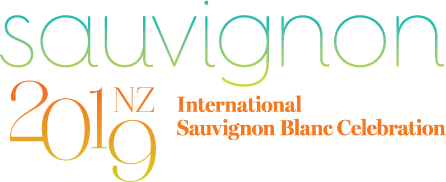 Accolade Wine New Zealand LimitedMud House Marlborough 2018 RS 2.5g/l Alc 12.5%Mud House Single Vineyard Woolshed Upper Wairau Valley, Marlborough 2018 RS 1.5g/l Alc 13%Mud House Sub Region Series Rapaura, Marlborough 2017 RS 1.4g/l Alc 12.5%accolade-wines.com/home Jack GloverJack.glover@accoladewines.com Allan Scott Family Winemakers	Allan Scott Estate Marlborough 2018 Alc 12.5%Allan Scott Family Winemakers Generations Marlborough 2017 Alc 13%allanscott.com Mitchell Gardiner mitch@allanscott.co.nz AmisfieldAmisfield Pisa, Central Otago 2018 Alc 14%amisfield.co.nz Olivia Herbert olivia@amisfield.co.nzAra WinesAra Single Estate Wairau Valley, Marlborough 2018 Alc 13%Ara Resolute Marlborough 2017 Alc 13%Ara Select Blocks Cut Cane Waihopai Valley, Marlborough 2014 Alc 9%arawines.co.nz Marie Knight marie@giesen.co.nz Astrolabe WinesDurvillea Marlborough 2018 Alc 13%Astrolabe Marlborough 2018 Alc 13.5%Astrolabe Awatere Valley, Marlborough 2018 Alc 13.5%astrolabewines.co.nz Jane Forrest-Waghorn jane@astrolabewines.co.nz Auntsfield EstateAuntsfield Single Vineyard Southern Valleys, Marlborough 2018 Alc 13%Auntsfield Single Vineyard Southern Valleys, Marlborough 2017 RS 3.3g/l Alc 13%Auntsfield Single Vineyard Southern Valleys, Marlborough 2016 Alc 13%auntsfield.co.nz Ben Cowley ben@auntsfield.co.nz Babich WinesForbidden Vines Marlborough 2018 RS 5.6g/l Alc 2.5%Babich Classic Marlborough 2018 RS 3.8g/l Alc 13%Babich Black Label Marlborough 2018 RS 2.8g/l Alc 13.5%babichwines.com/ Sean Hutchinson sean@babichwines.com Barker's Marque VineyardsRanga Ranga Blind River, Marlborough 2018 Alc 12.5%Arona Marlborough 2018 Alc 12.5%Three Brooms Blind River, Marlborough 2018 Alc 13.5%barkersmarquewines.com Simon Barker simon@barkersmarque.net.nz Brancott Estate	Brancott Estate Marlborough 2018 RS 4.7g/l Alc 13%Brancott Estate Identity Awatere Valley, Marlborough 2018 RS 4.6g/l Alc 13%Brancott Estate Flight Marlborough 2018 RS 12g/l Alc 9%brancottestate.com Jim Robertson jim.robertson@pernod-ricard.comCatalina SoundsCatalina Sounds Marlborough 2018 Alc 12.5%Crowded House Marlborough 2018 Alc 12.5%catalinasounds.co.nzLisa Ellis lellis@joval.com.au Churton Churton Marlborough 2017Churton Marlborough 2013churton-wines.co.nz Sam & Mandy Weaver mandy@churton-wines.co.nz Clos Henri Vineyard	Petit Clos Marlborough 2018 RS 1g/l Alc 13.5%Bel Echo Marlborough 2017 RS 1g/l Alc 13%Clos Henri Marlborough 2016 RS 1g/l Alc 13.5%closhenri.comCynthia Nolet sales@closhenri.com Clos MargueriteClos Marguerite Awatere Valley, Marlborough 2018 RS 3.5g/l Alc 13%Clos Marguerite Awatere Valley, Marlborough 2015 Alc 13.5%Clos Marguerite Awatere Valley, Marlborough 2012 RS 3g/l Alc 13.5%closmarguerite.co.nz Marguerite Duboisinfo@closmarguerite.co.nz Cloudy BayCloudy Bay Marlborough 2018 Alc 13%cloudybay.co.nz Kat Wiggins kathryn.wiggins@cloudybay.co.nz Constellation BrandsKim Crawford Marlborough 2018 Alc 12%Nobilo Icon Marlborough 2018      Kim Crawford Signature Reserve Marlborough 2018    Constellationnz.comFelicity NelsonFelicity.Nelson@cbrands.comCraggy Range
Craggy Range Te Muna Road Vineyard Martinborough 2018 Alc 12.5%Craggy Range Marlborough 2018 RS 3.1g/l Alc 12.5%craggyrange.com Aaron Drummond aaron.drummond@craggyrange.comDiemersdal EstateDiemersdal Reserve Durbanville, South Africa 2018 RS 2.2g/l Alc 13.85%Diemersdal 8 Rows Durbanville, South Africa 2018 RS 3.1g/l Alc 13.23%Diemersdal Winter Ferment Durbanville, South Africa 2018 RS 3.3g/l Alc 14.72%diemersdal.co.zaSteffi Layersteffi@diemersdal.co.zaDog Point Vineyard	Dog Point Vineyard Marlborough 2018 Alc 13%Dog Point Vineyard Marlborough 2013 Alc 12.5%Dog Point Vineyard Marlborough 2009 Alc 13%dogpoint.co.nz Rachael Cook rachael@dogpoint.co.nz Favia Erickson WinegrowersFavia Linea Coombsbille, Napa Valley 2016 Alc 14%faviawine.comAnnie Favia-Ericksonannie@faviawines.comFoley Family Wines LimitedGrove Mill Wairau Valley, Marlborough 2018 Alc 12.5%Vavasour Awatere Valley, Marlborough 2018 Alc 13%Vavasour Reserve Awatere Valley, Marlborough 2018 Alc 13%ffw.co.nz Annie Greenheld annie.greenheld@foleywines.co.nz Folium Vineyard	Folium Reserve Brancott Valley, Marlborough 2016 Alc 13.5%Folium Reserve Brancott Valley, Marlborough 2015 Alc 13.5%folium.co.nzTakaki Okada takaki@folium.co.nz Forrest WinesThe Doctors' Marlborough 2018 Alc 9.5%Forrest Wairau Valley, Marlborough 2018 Alc 12%Forrest Marlborough 2010 Alc 13%forrest.co.nz Dr John Forrest info@forrest.co.nz Framingham WinesFramingham Nobody’s Hero Wairau Valley, Marlborough 2018 Alc 12.5%Framingham Wairau Valley, Marlborough 2018 Alc 13%F-Series Wairau Valley, Marlborough 2017 Alc 13.5%framingham.co.nz Bridget Glackinbridget@framingham.co.nz Fromm WineryFromm Marlborough 2018 Alc 13.5%frommwinery.co.nzStephan Walliseroffice@frommwinery.co.nzGiesen	Giesen Organic Wairau Valley, Marlborough 2018 RS 2g/l Alc 13%Brothers Marlborough 2017 RS 3.5g/l Alc 13%Giesen The Fuder Matthews Lane Wairau Valley, Marlborough 2014 Alc 14%giesenwines.comMarie Knightmarie.knight@giesengroup.co.nzGreywacke	Greywacke Marlborough 2018 Alc 13%Greywacke Marlborough 2013 Alc 13.5%Greywacke Marlborough 2009 Alc 13.5%greywacke.com Kimberley Judd, Chris WensleyKimberley@greywacke.com, chris@greywacke.com Hans Herzog	Hans Herzog 'Sur Lie' Marlborough 2016 Alc 14%Hans Herzog 'Grande Duchesse' Marlborough 2016 Alc 14%herzog.co.nzTherese & Hans Herzoginfo@herzog.co.nzHuia Vineyards Ltd	Huia Rapaura, Marlborough 2018 Alc 13%Huia Marlborough 2017 Alc 13%Huia Marlborough 2008huia.net.nz Mike & Claire Allan claire@huia.net.nz Hunters Wines	Hunters Marlborough 2018 Alc 12.5%Hunters Marlborough 2017 Alc 12%Stoneburn Marlborough 2018 Alc 13%hunters.co.nzPeter Macdonaldmac@hunters.co.nzIndevin Tesco Finest Marlborough 2018      Cowrie Bay Marlborough 2018      Waitrose Own Label Marlborough 2018 indevin.comDuncan McFarlane    duncan.mcfarlane@indevin.comJackson Estate	Jackson Estate Stich Marlborough 2018 Alc 12.5%Jackson Estate Homestead Marlborough 2018 Alc 12%Jackson Estate Somerset Block 2 Single Vineyard Marlborough 2017 Alc 12.5%jacksonestate.co.nzJeff Hartjeff@bentonoffice.co.nzJules Taylor Wines	Jules Taylor Wines Marlborough 2018 Alc 13%Jules Taylor Wines Marlborough 2016 Alc 13%Jules Taylor Wines Marlborough 2014 Alc 13%julestaylor.com Jules Taylor info@julestaylor.com Kono Beverages	Tohu Awatere Valley, Marlborough 2018 Alc 13%Tohu Whenua Awa Marlborough 2018 Alc 13%Kono Marlborough 2018 Alc 12.5%kono.co.nzAdela Steopan, Dan Taylor adela.steopan@kono.co.nz, dan.taylor@kono.co.nz Lawson's Dry Hills Wines Ltd	Blind River Marlborough 2018 Alc 13%Lawson's Dry Hills Reserve Marlborough 2016 RS 3.8g/l Alc 13%Lawson's Dry Hills Marlborough 2001      lawsonsdryhills.co.nz 
Sion Barnsley wine@lawsonsdryhills.co.nz Loveblock Vintners Ltd	Loveblock Awatere Valley, Marlborough 2018 Alc 12.5%Loveblock Orange Awatere Valley, Marlborough 2018 Alc 12.5%Loveblock Awatere Valley, Marlborough 2016 RS 5g/l Alc 13.5%loveblockwine.com Katie Smith katie@loveblock.co.nz Mahi	Mahi Marlborough 2018 Alc 13.5%Mahi Marlborough 2016 Alc 13%Mahi The Alias Wairau Valley, Marlborough 2015 Alc 14%mahiwine.co.nz Brian Bicknell brian@mahiwine.co.nzMarisco Vineyards Ltd.	The Ned Marlborough 2018 Alc 13%Leefield Station Waihopai Valley, Marlborough 2018 Alc 13%The King's Favour Waihopai Valley, Marlborough 2018 Alc 13%marisco.co.nz Siobhan Wilson siobhan@marisco.co.nz Mount Riley Wines	Mount Riley Marlborough 2018 Alc 12.5%Mount Riley Limited Release Awatere Valley, Marlborough 2018 Alc 13%mountriley.co.nz Matt Murphymatt@mountriley.co.nz Nautilus Estate	Opawa Marlborough 2018 Alc 12.5%Nautilus Marlborough 2018 Alc 12.5%nautilusestate.com Clive Jones cjones@nautilusestate.com Palliser Estate Wines of Martinborough	Palliser Estate Martinborough 2018 Alc 12.5%Pencarrow Martinborough 2018Palliser Estate Martinborough 2016 Alc 13.5%palliser.co.nz Carla Burns carla@palliser.co.nz Pegasus Bay	Pegasus Bay Sauvignon Semillon Waipara Valley, North Canterbury 2016 Alc 14%Pegasus Bay Sauvignon Semillon Waipara Valley, North Canterbury 2010 RS 2.8g/l Alc 13.5%Pegasus Bay Sauvignon Semillon Waipara Valley, North Canterbury 2003 RS 2.1g/l Alc 13%pegasusbay.com Edward Donaldson marketing@pegasusbay.com Rock Ferry Wines	3rd Rock Rapaura, Marlborough 2018 Alc 13%rockferry.co.nz Tom Hutchison tom@rockferry.co.nz Sacred Hill Vineyards Ltd	Sacred Hill Marlborough 2018 Alc 12.5%Sacred Hill Reserve Marlborough 2017 Alc 12.5%sacredhill.com Vaughan Schwass vaughan.schwass@sacredhill.com Saint Clair Family Estate	Saint Clair Origin Marlborough 2018 Alc 13%Saint Clair Pioneer Block 21 Bell Block Marlborough 2018 Alc 13.5%Saint Clair Wairau Reserve Marlborough 2018 Alc 13%saintclair.co.nz Sarina Ibbotson sarina@saintclair.co.nz Seifried Estate	Old Coach Road Nelson 2018 RS 3.2g/l Alc 13%Seifried Nelson 2018 RS 2.9g/l Alc 13%Aotea by the Seifried Family Nelson 2018 RS 2.9g/l Alc 13%seifried.co.nz Chris Seifried chris@seifried.co.nzSeresin Estate	Seresin Marlborough 2017  seresin.co.nzMichelle Connor    michelle@seresin.co.nzSmith & Sheth 	Pyramid Valley Marlborough 2018Smith & Sheth CRU Marlborough 2018      Smith & Sheth CRU Marlborough 2017 Alc 13%smithandsheth.comMichael Henleymichael@aonzfinewine.comSpy Valley Wines	Spy Valley Sustainably Crafted Marlborough 2018 RS 1.3g/l Alc 13%Spy Valley Marlborough 2012 RS 2g/l Alc 13%Spy Valley Marlborough 2008 RS 2.2g/l Alc 13%spyvalleywine.co.nz Daniel Adriatico daniel@spyvalley.co.nz Staete Landt Vineyards	Map Maker Rapaura, Marlborough 2018 Alc 13%Staete Landt 'Annabel' Rapaura, Marlborough 2017 Alc 13%Staete Landt 'Annabel' Rapaura, Marlborough 2016 Alc 13%staetelandt.co.nz Ruud Maasdam wine@staetelandt.co.nz Stoneleigh Vineyard	Stoneleigh Lighter Marlborough 2018 RS 10.9g/l Alc 9.5%Stoneleigh Marlborough 2018 RS 4.7g/l Alc 13%Stoneleigh Latitude Marlborough 2018 RS 3.9g/l Alc 13%stoneleigh.co.nzJim Robertson jim.robertson@pernod-ricard-nz.com Te Awanga EstateTe Awanga Estate Quarter Acre Sauvignon Blanc Hawke’s Bay 2016 RS 2.57g/l Alc 12%Te Awanga Estate Sauvignon Blanc Hawke’s Bay 2017RS 1.3g/l Alc 11.5%teawangaestate.co.nzRod McDonaldrod@teawangaestate.co.nzTe Mata Estate Winery Ltd	Te Mata Estate Vineyards Hawke's Bay 2018 Alc 13%temata.co.nz Sally Duncan Sally@temata.co.nzte Pā Family Vineyards	Pā Road Marlborough 2018 Alc 13%te Pā Marlborough 2018 Alc 13%te Pā Reserve Hillside Awatere Valley, Marlborough 2018 Alc 13%tepawines.com Mikela Dennison mikela@tepawines.com Te Whare Ra Wines	Te Whare Ra Marlborough 2018 Alc 13.5%Te Whare Ra Marlborough 2016 Alc 13.5%Te Whare Ra Marlborough 2012 Alc 13.5%twrwines.co.nz Jason & Anna Flowerday winemakers@twrwines.co.nzTwo Rivers	Two Rivers Convergence Marlborough 2018 RS 3g/l Alc 13%Two Rivers Altitude Marlborough 2016 RS 2g/l Alc 14%tworivers.co.nz Jason Yank jason@tworivers.co.nz Villa Maria Estate	Villa Maria Cellar Selection Organic Marlborough 2018 Alc 13%Villa Maria Single Vineyard Southern Clays Marlborough 2018 Alc 13.5%Villa Maria Single Vineyard Taylors Pass Awatere Valley, Marlborough 2018 Alc 13.5%villamaria.co.nzMary Winstonemaryw@villamaria.co.nz Wairau River Wines	Wairau River Wairau Valley, Marlborough 2018 RS 2.5g/l Alc 13%Wairau River Reserve Marlborough 2018 Alc 13.5%wairauriverwines.comDave Kenny dave@wairauriverwines.com Whitehaven Wine Company Ltd	Whitehaven Marlborough 2018 Alc 13%Whitehaven Greg Single Vineyard Awatere Valley, Marlborough 2018 RS 4.3g/l Alc 13%Whitehaven Marlborough 2012 Alc 13%whitehaven.co.nzSimon Toneycliffe, Andrea Craig simon@whitehaven.co.nz, andrea@whitehaven.co.nz Winkler-Hermaden WeingutWinkler-Hermaden Steirische Klassik Austria 2017 RS 1.1g/l Alc 13.4%Winkler-Hermaden Ried Klöcher Hochwarth Austria 2016 RS 1.1g/l Alc 13.4%Winkler-Hermaden Ried Kirchleiten G STK Austria 2016 RS 1.1g/l Alc 13.7%winkler-hermaden.at Georg Winkler-Hermadengeorg@winkler-hermaden.atYealands Family Wines	Yealands Estate Single Vineyard Marlborough 2018 RS 2.6g/l Alc 13%Yealands Estate Single Block L5 Marlborough 2018 Alc 12.5%Yealands Estate Single Block M2 Marlborough 2018 yealands.co.nzCharlotte Rosecharlotte.rose@yealands.co.nz Zephyr	Zephyr Dillons Point, Marlborough 2018 RS 4g/l Alc 12.5%Zephyr MKIII Lower Wairau Valley, Marlborough 2013 RS 3g/l Alc 13.5%Zephyr Dillons Point, Marlborough 2011 RS 2g/l Alc 13.5%zephyrwine.com Susie Glover susie@zephyrwine.com 